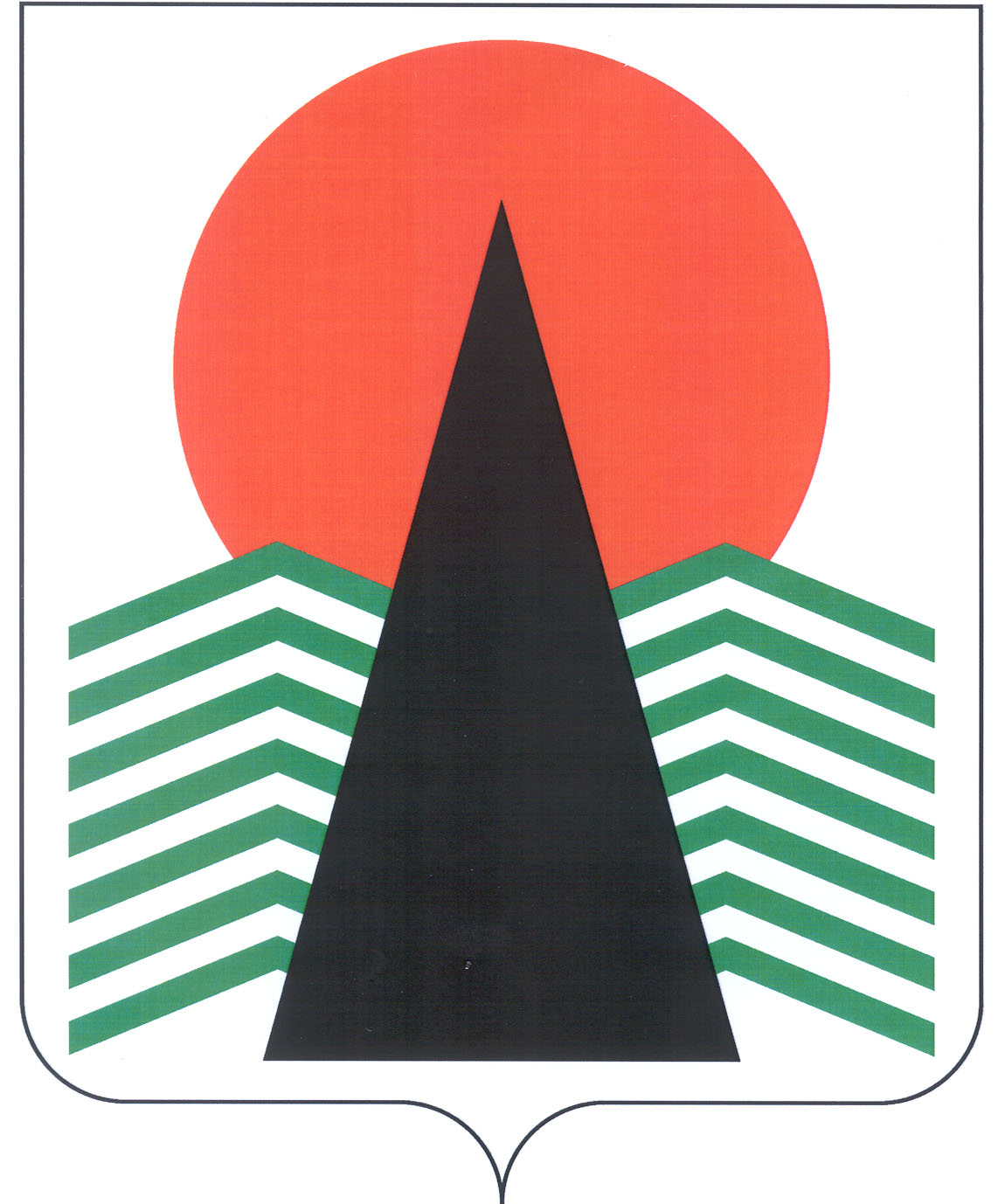 Сельское поселение СингапайНефтеюганский районХанты-Мансийский автономный округ – ЮграАДМИНИСТРАЦИЯ СЕЛЬСКОГО ПОСЕЛЕНИЯ СИНГАПАЙПОСТАНОВЛЕНИЕ08.11.2023                                                                                       № 268                              О внесении изменений в постановление администрации от 28.03.2017 № 53 "Об утверждении порядка заключения концессионного соглашения в муниципальном образовании сельское поселение Сингапай"	В соответствии с Федеральным законом от 10.07.2023 N 296-ФЗ "О внесении изменений в отдельные законодательные акты Российской Федерации"ПОСТАНОВЛЯЮ:                                                                                      Внести следующие изменения в постановление администрации от 28.03.2017 № 53 "Об утверждении порядка заключения концессионного соглашения в муниципальном образовании сельское поселение Сингапай":- пункт 8.1. раздела 8 приложения к постановлению изложить в следующей редакции:"8.1. Концессионным соглашением может предусматриваться предоставление концедентом во владение и в пользование концессионера имущества, принадлежащего концеденту на праве собственности, образующего единое целое с объектом концессионного соглашения и (или) предназначенного для использования в целях создания условий осуществления концессионером деятельности, предусмотренной концессионным соглашением.".2. Настоящее постановление подлежит официальному опубликованию (обнародованию) в бюллетене «Сингапайский вестник» и вступает в силу после официального опубликования (обнародования).Глава сельского поселения                                                       В.Ю. Куликов